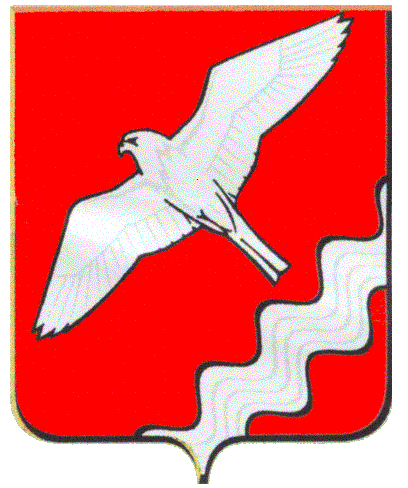 ГЛАВАМУНИЦИПАЛЬНОГО ОБРАЗОВАНИЯ КРАСНОУФИМСКИЙ ОКРУГПОСТАНОВЛЕНИЕот  11 октября 2021 г. № 114г. КрасноуфимскОб осуществлении контроля за выполнением требований к антитеррористической защищенности объектов (территорий) образования, находящихся в муниципальной собственности, расположенных на территории Муниципального образования Красноуфимский округВо исполнение требований Федерального закона от 06.03.2006 N 35-ФЗ «О противодействии терроризму», Постановления Правительства РФ от  2 августа 2019 г. № 1006 «Об утверждении требований к антитеррористической защищенности объектов (территорий) Министерства просвещения Российской Федерации и объектов (территорий), относящихся к сфере деятельности Министерства просвещения Российской Федерации, и формы паспорта безопасности этих объектов (территорий)», Распоряжения Губернатора Свердловской области от 07 сентября 2021 г. № 137- РГ «О реализации решений антитеррористической комиссии в Свердловской области»  руководствуясь ст. 26 Устава Муниципального образования Красноуфимский округ,П О С Т А Н О В Л Я Ю:1. Утвердить:1.1. Регламент проведения проверки состояния антитеррористической защищенности объектов (территорий) образования, находящихся в муниципальной собственности, расположенных на территории Муниципального образования Красноуфимский округ (Приложение 1);1.2. Состав комиссии «Профилактика террористических угроз на объектах образования» (Приложение 2);1.3. Положение о комиссии «Профилактика террористических угроз на объектах образования» (Приложение 3).2. Считать утратившим силу постановление главы Муниципального образования Красноуфимский округ от 18  ноября 2020 г. № 108 «Об осуществлении контроля за выполнением требований к антитеррористической защищенности объектов (территорий) образования, находящихся в муниципальной собственности, расположенных на территории Муниципального образования Красноуфимский округ».3. Контроль исполнения настоящего постановления возложить на заместителя главы Администрации Муниципального образования Красноуфимский округ по общим вопросам Шандыбина Е.С.Глава Муниципального образованияКрасноуфимский округ								   О.В. Ряписов Приложение № 1к постановлению главыМуниципального образованияКрасноуфимский округот  11  октября 2021 г. №  114  Регламент проведения проверки состояния антитеррористической защищенности объектов (территорий) учреждений в соответствии с утвержденным паспортом безопасности1. Общие положения1.1. Настоящий Регламент устанавливает порядок проведения проверок Администрацией Муниципального образования Красноуфимский округ, являющейся правообладателем объектов (территорий), или уполномоченными ею лицами за соблюдением общеобразовательными учреждениями, расположенными на территории Муниципального образования Красноуфимский округ, требований к антитеррористической защищенности объектов (территорий), находящихся в муниципальной собственности.1.2. Регламент проведения проверок состояния антитеррористической защищенности организаций, осуществляющих образовательную деятельность, разработан в целях повышения антитеррористической защищенности объектов (территорий) расположенных на территории Муниципального образования Красноуфимский округ.1.3. Предметом проверок является соблюдение организациями, осуществляющих образовательную деятельность, требований Федерального закона от 06.03.2006 № 35-ФЗ «О противодействии терроризму» и Постановления Правительства РФ от 2 августа 2019 г. № 1006 «Об утверждении требований к антитеррористической защищенности объектов (территорий) Министерства просвещения Российской Федерации и объектов (территорий), относящихся к сфере деятельности Министерства просвещения Российской Федерации, и формы паспорта безопасности этих объектов (территорий)». 1.4. Проверки осуществляются в отношении муниципальных организаций, осуществляющих образовательную деятельность, на объекты (территории) которых разработаны паспорта безопасности в соответствии с Постановлением Правительства РФ от 2 августа 2019 г № 1006 (далее - учреждения).1.5. Организация и проведение проверок возложены на членов комиссии «Профилактика террористических угроз на объектах образования».1.6. Проверки осуществляются посредством проведения плановых и внеплановых проверок.1.7. Проверки осуществляются на основании плана контрольных мероприятий Муниципального отдела управления образованием Муниципального образования Красноуфимский округ и плана работы межведомственной комиссии.2. Проведение плановых проверок:2.1. Плановые проверки антитеррористической защищенности объектов (территорий) организаций, осуществляющих образовательную деятельность, проводятся ежегодно в ходе подготовки объектов (территорий) к новому учебному году в соответствии с планом-графиком проверок, утверждаемым главой Муниципального образования Красноуфимский округ и планами деятельности Администрации Муниципального образования Красноуфимский округ. 2.2. Глава Муниципального образования Красноуфимский округ или уполномоченное им лицо уведомляют должностное лицо, осуществляющее непосредственное руководство деятельностью работников на объекте (территории), о проведении плановой проверки антитеррористической защищенности объекта (территории) не позднее, чем за 30 дней до начала ее проведения посредством направления копии соответствующего приказа (распоряжения).2.3. Решение о проведении проверки оформляется постановлением Администрации Муниципального образования Красноуфимский округ, которое должно содержать следующую информацию:а) наименование учреждения, в отношении которого проводится проверка;б) дата начала и дата окончания проведения проверки;в) перечень должностных лиц, уполномоченных на осуществление проверки, в том числе лицо, ответственное за ее проведение;г) программа проверки;д) информация о необходимости обеспечения условий для проведения проверки, в том числе о предоставлении помещения для работы, средств связи и иных необходимых средств и оборудования для проведения такой проверки.2.4. В ходе проведения проверок члены рабочей группы:- проводят обследование объекта (территории) на предмет состояния его антитеррористической защищенности;- определяют дополнительные мероприятия по повышению антитеррористической защищенности объекта (территории) с учетом категории объекта (территории), а также сроки осуществления указанных мероприятий;- проверяют организационно-распорядительные документы учреждения по обеспечению антитеррористической защищенности.2.5. При проведении проверок члены рабочей группы имеют право:- на беспрепятственный доступ на территорию, в помещения, здания учреждения (в необходимых случаях на фотосъемку, видеозапись, копирование документов);- на истребование необходимых для проведения проверки распорядительных и организационных документов;- на получение необходимых объяснений в письменной форме, в форме электронного документа и (или) устной форме по вопросам проводимой проверки.2.6. На объекте учреждения обязательной проверке подлежат:2.6.1. Паспорт безопасности объекта (территории).2.6.2. Инженерно-технические системы, в том числе система контроля и управления доступом (система видеонаблюдения, система оповещения и управления эвакуацией, система освещения).2.6.3. Организационно-распорядительные документы учреждения по вопросам:- организации пропускного и внутриобъектового режимов на объектах (территориях) и осуществления контроля их функционирования;- порядка эвакуации работников и посетителей объектов (территорий) в случае угрозы совершения на объектах (территориях) террористического акта и (или) чрезвычайной ситуации (далее - ЧС);- осуществления контроля за выполнением мероприятий по антитеррористической защищенности объектов (территорий);- информирования работников и посетителей объектов (территорий) о требованиях к антитеррористической защищенности объектов (территорий) и осуществления пропускного и внутриобъектового режимов на объектах (территориях);- организации проведения с работниками и посетителями объектов (территорий) инструктажей и практических занятий по действиям при обнаружении на объектах (территориях) посторонних лиц и подозрительных предметов, а также при угрозе совершения террористического акта или при его совершении;- проведения учебных, тренировок по безопасной и своевременной эвакуации работников, клиентов и посетителей объектов (территорий) в случае возникновении ЧС;- взаимодействия и взаимного обмена информацией с территориальными органами безопасности и территориальными органами Министерства внутренних дел Российской Федерации;- обеспечения информационной безопасности и осуществления мер, исключающих несанкционированный доступ к информационным ресурсам объектов (территорий).3. Проведение внеплановых проверок3.1. Внеплановые проверки антитеррористической защищенности объектов (территорий) проводятся на основании постановлений (распоряжений) Администрации Муниципального образования Красноуфимский округ, являющейся правообладателем объектов (территорий), и (или) вышестоящих органов (организаций) в следующих случаях:- при несоблюдении на объектах (территориях) требований к их антитеррористической защищенности, в том числе при поступлении от граждан жалоб на несоблюдение требований к антитеррористической защищенности объектов (территорий) и (или) бездействие должностных лиц органов (организаций), являющихся правообладателями объектов (территорий), в отношении обеспечения антитеррористической защищенности объектов (территорий);- при установлении повышенного, высокого или критического уровней террористической опасности, устанавливаемых на отдельных участках территории Российской Федерации (объектах) в соответствии с Указом Президента Российской Федерации от 14 июня 2012 г. № 851 «О порядке установления уровней террористической опасности, предусматривающих принятие дополнительных мер по обеспечению безопасности личности, общества и государства»;- при необходимости актуализации паспорта безопасности объекта (территории);- в целях осуществления контроля за устранением недостатков, выявленных в ходе проведения плановых проверок антитеррористической защищенности объектов (территорий).Срок проведения проверки антитеррористической защищенности объекта (территории) не может превышать 5 рабочих дней.По результатам проведения плановой или внеплановой проверки антитеррористической защищенности объекта (территории) оформляется акт проверки объекта (территории) (приложение к Регламенту) с отражением в нем состояния антитеррористической защищенности объекта (территории), выявленных недостатков и предложений по их устранению.Акт составляется в двух экземплярах, один из которых в течение 3 рабочих дней с даты его подписания направляется руководителю учреждения.В целях устранения нарушений и недостатков, выявленных в ходе проведения плановой или внеплановой проверки антитеррористической защищенности объекта (территории), должностным лицом, осуществляющим непосредственное руководство деятельностью работников на объекте (территории), составляется план мероприятий по устранению выявленных нарушений и недостатков, копия которого направляется начальнику Муниципального отдела управления образованием Муниципального образования Красноуфимский округ.При наличии возражений по предложениям и выводам, указанным в акте проверки, руководитель учреждения вправе в течение 5 рабочих дней с даты его получения представить в адрес Муниципального отдела управления образованием Муниципального образования Красноуфимский округ письменное несогласие.Контроль за устранением выявленных нарушений осуществляется членами межведомственной комиссии.Приложение
к Регламенту
АКТ № ____
от «____» ____________ 20___ года                                                               г. КрасноуфимскВ соответствии с______________________________________________________(основание проведения проверки)_________________________________________________________________________________________________комиссией в составе: ____________________________________________________________________________________________________________________________________(Ф.И.О. проверяющих, должность)с привлечением к участию: ___________________________________________________________________(представители территориальных органов безопасности, органов Министерства внутренних дел РФ, Росгвардии, МЧС России) осуществлена  проверка  состояния антитеррористической защищенности объекта (территории) __________________________________________________________________________________________________(полное наименование объекта проверки)В ходе проверки установлено следующее: ___________________________________________________________________________________________________________________________________________________________________________________________________________________________________________________Недостатки (нарушения) в обеспечении антитеррористической защищенности объекта: _________________________________________________________________________________________________________________________________________________________________________________    (организация и состояние работы по обеспечению антитеррористической защищенности объекта, наличие организационно-распорядительной документации,  организация охраны объекта, средства оповещения, система охраны объекта, организация пропускного режима)Предложения членов комиссии по устранению  выявленных  недостатков (нарушений): _________________________________________________________________________________________________________________________________________________________________________________________________________________________________________________________________________________________Выводы комиссии: ____________________________________________________________________________________________________________________________________________________________________________
Председатель комиссии:                         ______________                           (                      )                                                                                            (подпись)                                     (расшифровка подписи)Члены комиссии:                                                                                           (                       )                                                                                            (подпись)                                     (расшифровка подписи)Приложение № 2к постановлению главы МОКрасноуфимский округ от  11  октября 2021 г. № 114Состав комиссии «Профилактика террористических угроз на объектах образования»- Шандыбин Е.С. - заместитель главы Администрации Муниципального образования Красноуфимский округ по общим вопросам, председатель Комиссии;- Гибадуллина Н.А. - начальник Муниципального отдела управления образованием Муниципального образования Красноуфимский округ (далее – МОУО), заместитель председателя Комиссии;- Старцева Т.В. - специалист по хозяйственным вопросам МОУО, секретарь Комиссии;Члены Комиссии:- Кузнецова В.С. - специалист I категории МОУО;- Голубцов А.В. - начальник Отдела ГО и ЧС, экологии Администрации Муниципального образования Красноуфимский округ;- Мерзляков А.В. - директор МУП «Энергосервис» (по согласованию);- Бормотова М.В. - председатель Красноуфимской районной организации Профсоюза работников образования (по согласованию).Приложение № 2к постановлению главы МОКрасноуфимский округ от 11  октября 2021 г. № 114    Положение о комиссии «Профилактика террористических угроз на объектах образования»Глава 1. Общие положенияКомиссия «Профилактика террористических угроз на объектах образования» создается с целью проведения проверок Администрацией Муниципального образования Красноуфимский округ, являющейся правообладателем объектов (территорий), или уполномоченными ею лицами за соблюдением общеобразовательными учреждениями, расположенными на территории Муниципального образования Красноуфимский округ, требований к антитеррористической защищенности объектов (территорий), находящихся в муниципальной собственности.Комиссия в своей работе руководствуется требованиями Федерального закона от 06.03.2006 № 35-ФЗ «О противодействии терроризму», Постановлением Правительства РФ от 02.08.2019 № 1006 «Об утверждении требований к антитеррористической защищенности объектов (территорий) Министерства просвещения Российской Федерации и объектов (территорий), относящихся к сфере деятельности Министерства просвещения Российской Федерации, и формы паспорта безопасности этих объектов (территорий)», областными законами и правовыми актами, методическими рекомендациями надзорных органов, регулирующими вопросы безопасности образовательных организаций.Глава 2. Задачи КомиссииОсновными задачами Комиссии являются:- обеспечение организационного, методического, информационного сопровождения и контроля за соблюдением общеобразовательными учреждениями, расположенными на территории Муниципального образования Красноуфимский округ, требований к антитеррористической защищенности объектов (территорий), находящихся в муниципальной собственности.- принятие оперативных мер в целях выполнения общеобразовательными учреждениями Муниципального образования Красноуфимский округ требований к антитеррористической защищенности объектов (территорий), находящихся в муниципальной собственности.Глава 3. Организация деятельности КомиссииВ состав Комиссии входят: председатель Комиссии, заместитель председателя Комиссии, секретарь Комиссии, члены Комиссии.Основной целью работы Комиссии является контроль за соблюдением общеобразовательными учреждениями, расположенными на территории Муниципального образования Красноуфимский округ, требований к антитеррористической защищенности объектов (территорий), находящихся в муниципальной собственности.Комиссия осуществляет выезды в образовательные организации согласно утвержденному графику приемки.Руководит Комиссией председатель Комиссии (при его отсутствии – заместитель председателя Комиссии).Председатель:- подписывает акт проверки состояния антитеррористической защищенности объекта (территории);- организует выезд Комиссии на проверяемые объекты (в образовательные организации).Секретарь Комиссии организует подготовку проведения заседаний Комиссии, в том числе:- доводит до сведения дату и время проведения выездов в образовательные организации до всех членов Комиссии;- готовит проекты актов проверки состояния антитеррористической защищенности объекта (территории); Все присутствующие на проверке члены Комиссии вправе:- посещать любые помещения и территории образовательной организации, требовать доступа в любые кабинеты, служебные помещения, подвалы и пр.;- делать замечания и вносить предложения руководителям образовательных организаций по состоянию образовательной организации;- требовать от руководителя образовательной организации представления необходимых документов;- истребовать пояснения от ответственных должностных лиц образовательной организации по всем возникающим в ходе приемки вопросам.По результатам проверки образовательной организации составляется акт проверки состояния антитеррористической защищенности объекта (территории), который подписывается всеми членами Комиссии.Организационное сопровождение деятельности Комиссии осуществляет Муниципальный отдел управления образованием Муниципального образования Красноуфимский округ.